苗栗縣政府毒品防制及心理衛生中心109年度「跨領域的對話：成癮行為及心理健康學術研討會」交通資訊研討會地點：苗栗縣政府第二辦公大樓國際會議廳。地址：苗栗縣苗栗市府前路1號。高鐵：接駁車： 8:30 準時從高鐵站出發(出口1客運第8乘車月台)，出口1會有人員接待。高鐵快捷公車：出口1客運乘車第四月台高鐵快捷公車縣政府站時刻表※高鐵接駁車聯絡人員電話0911-802685(呂至綸個管師)台鐵：英才路出口，步行約10分鐘(800公尺)。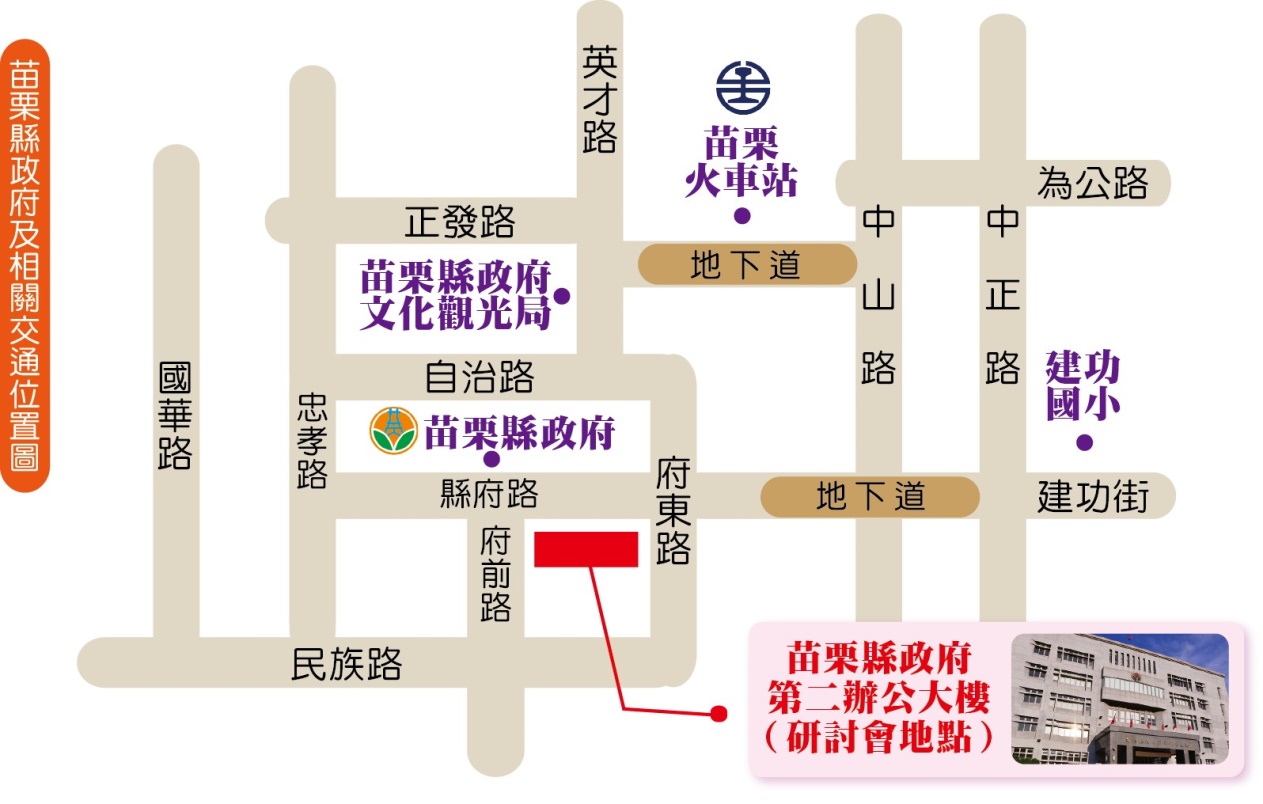 停車資訊：第二辦公大樓旁邊有收費停車場，以及府東路上有些許停車格。06:3007:0007:2008:1008:4009:1010:1011:1012:1013:1014:1015:1016:1017:1517:5518:1019:1020:1021:1022:2023:55